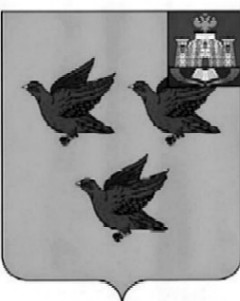 РОССИЙСКАЯ ФЕДЕРАЦИЯ                                                  ОРЛОВСКАЯ ОБЛАСТЬАДМИНИСТРАЦИЯ ГОРОДА ЛИВНЫ. Ливны							Телефон (48677) 71920ул. Ленина 7								Факс	   (48677) 73798№ 13 от 13.12.  2019 г.                                                                                          г.ЛивныИзвещение о внесении изменений в  извещение о проведении  аукциона на право заключениядоговоров на размещение нестационарных торговых объектов на территории города Ливны Орловской области от 29.11.2019 год №12В соответствии с постановлением  администрации   города Ливны от 13 ноября 2017 года №130 «О размещении нестационарных торговых объектов на территории города Ливны Орловской области» внести в извещение о проведении аукциона  от 29 ноября 2019 года №12,  размещенное на сайте администрации города Ливны следующие изменения:1. Пункт 3 изложить в следующей редакции:     «3. Место, дата и время проведения аукциона:   Аукцион состоится в администрации города Ливны Орловской области   15 января 2019 г. по адресу: г.Ливны, ул.Ленина д.7,  кабинет № 24,  в 15-00ч.»   2.  Пункт 4 изложить в следующей редакции:    «4. Предмет аукциона: Право на  заключение договоров на размещение нестационарных торговых объектов  на территории города Ливны. 3. В пункте 5 первый абзац изложить в следующей редакции:«Со дня размещения на официальном сайте извещения о проведении открытого аукциона заявки на участие в аукционе подаются по адресу: Орловская область,  г. Ливны,  ул. Ленина, д.7,  каб. № 18  с 8-00 до 17-00, перерыв с 13-00 до 14-00 в рабочие дни в срок по  13 января  2020 года  до 17.00.»4. В пункте 6 третий абзац изложить в следующей редакции:«Срок окончания подачи заявок  13 января 2020 года 17.00 часов».5. В приложении 2  пункт 2.1. изложить в следующей редакции:«2.1. Период размещения объекта устанавливается с 20.01.2020г. по 31.12.2020г». № ло- таМесто расположения нестацио- нарного объектаСрок дого-вораТорговаяплощадьм.кв.Вид нестационарного торгового объектаСпециализацияНачаль- ная цена предмета аукциона  (руб)Шаг аукциона(руб)Задаток(руб)1Ул.Октябрьская, остановка «Октябрьская» с 20.01.2020 г по 31.12.2020 г31,0 Торгово-остановочный комплексНепродовольственные товары25409,0200010002ул.К.Маркса ( у дома №112)с 20.01.2020 г по 31.12.2020 г15,0КиоскПродовольственные товары30737,0200010003ул.К.Маркса ( у дома №112)с 20.01.2020 г по 31.12.2020 г15,0КиоскБытовые услуги43032,0300010004ул.К.Маркса ( у дома №112)с 20.01.2020 г по 31.12.2020 г15,0КиоскОказание услуг общественного питания61474,0500010005Ул.Мира (перекресток с ул.Денисова)с 20.01.2020 г по 31.12.2020 г96,0Торговый павильонПродовольственные товары196717,01000010006ул. Гайдара (напротив магазина «Фикс Прайс)с 20.01.2020 г по 31.12.2020 г20,0ПавильонОказание услуг общественного питания81965,0500010007Ул.Мира (перекресток с ул.Денисова)с 20.01.2020 г по 31.12.2020 г30,0Торговый павильонПродовольственные товары61474,050001000